§688.  Injunction proceedings; impounding1.  Injunctions.  Whenever, in the judgment of the department, any person has engaged in or is about to engage in any acts or practices which constitute or will constitute a violation of this Act, or any rule or order issued thereunder, and at the request of the department, the Attorney General may make application to the Superior Court for an order enjoining those acts or practices, or for an order directing compliance, and, upon a showing by the department that the person has engaged or is about to engage in any such acts or practices, a permanent or temporary injunction, restraining order or other order may be granted.[PL 1983, c. 345, §§13, 14 (NEW).]2.  Impounding.  In accordance with all applicable statutes and regulations, the department may, in the event of an emergency, impound or order the impounding of sources of radiation in the possession of any person who is not equipped to observe or fails to observe the provisions of this Act or any rules issued under this Act.[PL 1983, c. 345, §§13, 14 (NEW).]SECTION HISTORYPL 1983, c. 345, §§13,14 (NEW). The State of Maine claims a copyright in its codified statutes. If you intend to republish this material, we require that you include the following disclaimer in your publication:All copyrights and other rights to statutory text are reserved by the State of Maine. The text included in this publication reflects changes made through the First Regular and First Special Session of the 131st Maine Legislature and is current through November 1, 2023
                    . The text is subject to change without notice. It is a version that has not been officially certified by the Secretary of State. Refer to the Maine Revised Statutes Annotated and supplements for certified text.
                The Office of the Revisor of Statutes also requests that you send us one copy of any statutory publication you may produce. Our goal is not to restrict publishing activity, but to keep track of who is publishing what, to identify any needless duplication and to preserve the State's copyright rights.PLEASE NOTE: The Revisor's Office cannot perform research for or provide legal advice or interpretation of Maine law to the public. If you need legal assistance, please contact a qualified attorney.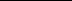 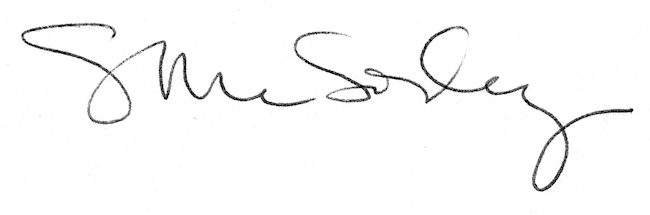 